REGULAMIN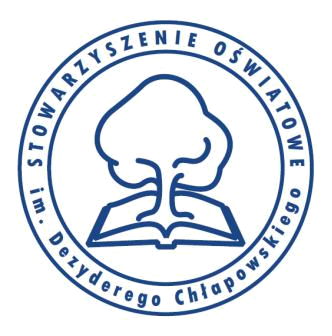 PRZYZNAWANIA STYPENDIUMSTOWARZYSZENIA OŚWIATOWEGOIM. DEZYDEREGO CHŁAPOWSKIEGO W KOŚCIANIE§1Prawo do wnioskowania o stypendium lub inne  formy wsparcia przysługuje: uczniom klas VII i VIII szkół podstawowych, uczniom szkół ponadpodstawowych (w tym uczniom ostatnich klas ubiegającym się o stypendia pomostowe), którzy są zameldowani na terenie powiatu kościańskiego. O stypendium mogą ubiegać się uczniowie polskich szkół. §2Prawo zgłaszania Kandydatów do stypendium i innych form pomocy mają:1)ubiegający się o stypendium,2) rodzice bądź opiekunowie prawni kandydatów,3) placówki pomocy społecznej,4) placówki oświatowe,5) członkowie Stowarzyszenia.      §3Procedura składania wniosku o stypendium:1. Osoby ubiegające się o stypendium lub inne podmioty zgłaszające, składają wniosek w wersji elektronicznej (online) do 30 maja danego roku, a następnie wydrukowany z systemu wniosek wraz z załącznikami dostarczają do siedziby Stowarzyszenia (do 6 czerwca danego roku).2. Do wydrukowanego wniosku składanego w siedzibie Stowarzyszenia należy dołączyć następujące załączniki: a) dokumenty obligatoryjne: kserokopia świadectwa z minionego (poprzedniego) roku szkolnego, zaświadczenie o średniej ocen (lub wykaz ocen) za pierwsze półrocze bieżącego roku szkolnego (tego, w którym składany jest wniosek),kserokopie dyplomów i wyróżnień (z bieżącego i minionego roku szkolnego), zaświadczenia o dochodach w rodzinie; b) dokumenty fakultatywne:zaświadczenia z kół zainteresowań, klubów sportowych, organizacji społecznych, opinie nauczycieli, inne dokumenty potwierdzające aktywność osoby ubiegającej się o stypendium,udokumentowane oświadczenia o sytuacji rodzinnej i materialnej (np. renta rodzinna, orzeczenia lekarskie itp.).    §4Kryteria oceny wniosków stypendialnych (liczba przyznawanych punktów)1. Średnia ocen uzyskana w minionym roku szkolnym lub w pierwszym półroczu bieżącego roku szkolnego (pod uwagę brana jest średnią ocen korzystniejsza dla kandydata):Wnioski, w których średnia ocen nie przekracza wymaganego minimum (szkoły podstawowe: 4,0; szkoły średnie: 3,5) nie będą rozpatrywane.2. Szczególne osiągnięcia naukowe, artystyczne, sportowe lub inne (z bieżącego i minionego roku szkolnego):Maksymalna liczba punktów możliwych do przyznania w kryterium 2 (szczególne osiągnięcia kandydata) to 50 pkt. 3. Szczególne zainteresowania (np. pasja, wykazywanie zmysłu badacza, działalność w szkolnym kole zainteresowań) 0 – 15 pkt.4. Aktywność na rzecz środowiska lokalnego:a) działalność kulturalna, artystyczna, sportowa (np. współorganizacja przeglądów, konkursów, zawodów, koncertów, pokazów) – do 15 pkt.b) wolontariat – nieodpłatna działalność na rzecz innych osób, idei, organizacji itp. – do 15 pkt.c)praca w samorządzie szkolnym,lokalnym – do 10 pkt.5. Sytuacji materialna rodziny:Wnioski, w których dochód (brutto) na osobę w rodzinie przekracza 130% płacy minimalnej nie będą rozpatrywane.6. Trudna sytuacja rodzinnaa)rodziny  niepełne – 5 pkt.b) niepełnosprawność w rodzinie – 5 pkt.c) bezrobocie w rodzinie – 5 pkt.d) wielodzietność (3 i więcej dzieci) – 5 pkt.e) zaburzenia psychiczne lub choroby (w tym uzależnienia) – 5 pkt.f) szczególna sytuacja rodzinna, materialna –  10 pkt.Maksymalna liczba punktów możliwych do przyznania w kryterium 6 (trudna sytuacja rodzinna kandydata) to 15 pkt. §5Rada Oświatowa Stowarzyszenia podejmuje decyzję o zakwalifikowaniu kandydata do II etapu konkursu stypendialnego (rozmowy) uwzględniając ocenę wniosków stypendialnych (liczbę punktów przyznanych zgodnie z kryteriami przedstawionymi w §4) według poniższego zestawienia:1. Wyniki w nauce (średnia ocen) – max. 30p.2. Szczególne osiągnięcia – max. 50p.3. Zainteresowania – max. 15p.4. Aktywność na rzecz środowiska lokalnego - max. 40 pkt 5. Sytuacja materialna rodziny – max. 30p.6. Trudna sytuacja rodzinna - max. 15p.Kandydat na podstawie oceny złożonego wniosku stypendialnego może uzyskać łącznie max. 180 punktów.§6Rada Oświatowa w toku postępowania rekrutacyjnego:1)dokonuje oceny złożonych wniosków tworząc listę rankingową (zgodnie z liczbą przyznanych punktów),2) spośród złożonych wniosków stypendialnych wyłania kandydatów do II etapu postępowania rekrutacyjnego (rozmowa);3) przeprowadza rozmowy z kandydatami (II etap rekrutacyjny);3) po przeprowadzeniu rozmów z kandydatami, w wyniku głosowania wybiera:a) stypendystów Stypendium Oświatowego im. Dezyderego Chłapowskiego,b) kandydatów do programu stypendiów pomostowych;c) osoby wyróżnione nagrodą jednorazową.4) Zawiadamia kandydatów o wynikach postępowania rekrutacyjnego.§7Rada Oświatowa w porozumieniu z Zarządem ustala raz w roku liczbę i wysokość przyznanych stypendiów i nagród. Stypendium Oświatowego im. Dezyderego Chłapowskiego jest przyznawane w następujących formach:stypendium roczne na kolejny rok szkolny (dla osób zrekrutowanych ze szkół podstawowych oraz ponadpodstawowych); stypendium pomostowe na kolejny rok akademicki (dla osób zrekrutowanych w ostatnich klasach szkół ponadpodstawowych).§8Na wniosek Rady Oświatowej między stypendystą a Zarządem Stowarzyszenia zostaje podpisana umowa określająca zasady otrzymywania stypendium.§9Po zakończeniu każdego semestru i roku szkolnego (w przypadku stypendium pomostowego - roku akademickiego) stypendysta ma obowiązek uczestniczyć w spotkaniu z Radą Oświatową i poinformować o:1) osiągniętych w czasie semestru/roku szkolnego/roku akademickiego wynikach w nauce;2) innych swoich osiągnięciach i działalności szkolnej/studenckiej i pozaszkolnej, świadczącej o aktywności i rozwoju;3) zmianach sytuacji rodzinnej i materialnej.§10Po zakończeniu każdego semestru Rada Oświatowa dokonuje analizy danych przekazywanych przez stypendystę. Niewywiązanie się z obowiązku określonego w §9 Regulaminu, powoduje wstrzymanie wypłacania stypendium.§11Rada Oświatowa zobowiązuje stypendystów do aktywności i udziału w przedsięwzięciach realizowanych przez Stowarzyszenie. §12Stypendysta ma obowiązek powiadomić pisemnie Radę Oświatową Stowarzyszenia o przerwaniu lub zakończeniu nauki.Szkoły podstawoweSzkoły średnieLiczba punktów4,0-4,73,5-4,30p.4,71-4,84,31-4,510 p.4,81-4,94,51-4,7415 p.4,91-5,24,75-4,8420 p.5,21-5,54,85-5,025 p.powyżej 5,5powyżej 5,030p.Szkoła podstawowaSzkoła średniaLaureat na etapie wojewódzkim – 30 pkt.Zwycięzca szczebla centralnego – 30 pkt. Zwycięzca szczebla centralnego - 30 pkt. Laureat etapu okręgowego/rejonowego - 30 pkt. Finalista etapu okręgowego/rejonowego – 25 pkt.Finalista na etapie wojewódzkim – 20 pkt.Uczestnik etapu okręgowego - 15 pkt.Udział w konkursach rejonowych/powiatowych – 10-15 pkt.Zwycięzca innego niż trójstopniowy konkurs na etapie wyższym niż szkolny – 15 pkt.Udział w konkursach międzyszkolnych 
– 5 pkt.Uczestnik konkursów na etapie wyższym niż szkolny – 10 pkt.Udział w konkursach szkolnych (3 i więcej) 
– 3 pkt.Udział w przedsięwzięciach naukowych, projektach edukacyjnych - 10 pkt.Dochód (brutto) na osobę w rodzinieLiczba punktówDo 30 % płacy minimalnej 30 pkt.Od 31 % do 50 % płacy minimalnej20 pkt.Od 51% do 75 % płacy minimalnej15 pkt.Od 76% do 100 % płacy minimalnej10 pkt.Od 100 % 130% płacy minimalnej0 pkt.